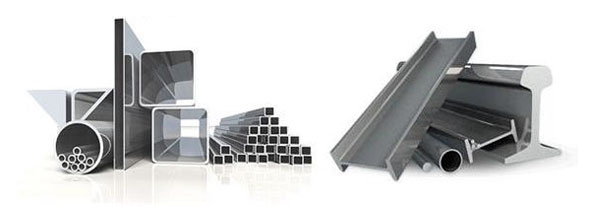      Цены от 14.09.17 г.  	     		    Руководителю      Выражаем Вам свое почтение и сообщаем о возможности реализации металлопроката производства РФ, Респ. Казахстан, Бекабад и ТТЗ следующего сортамент по безналичному расчету:Оптовым покупателям предоставляется скидки.Условия оплаты – 100%. Цены указаны на условиях самовывоза со склада продавца в г. Ташкент. Цены действительны – 3 дня. Возможны изменения цен. Просьба уточнять по данному контакту.Контакты:    +998903210669 Уринбаев МахмудМеталлопрокат в широком ассортименте со склада в Ташкенте: 
Арматура диаметром от 8-32мм
Катанка диаметром от 5 до 8мм
Круги диаметром от 10 до 200мм
Уголки от 25 до 200мм
Швеллера от 6.5 до 30мм
Квадрат от 12 до 20мм 
Листы х/к, г/к толщиной от 0, 5 – 40мм
Сталь оцинкованная в листах и рулонах – 0.4 – 1 мм
Балки / Двутавры
Трубы профильные и круглые
Отводы, флянцы, заглушки, вентиля

Производство Узбекистан, Казахстан, Россия, Китай.
Форма оплаты – перечислением.Регион: УзбекистанТелефон: +998-90 321-06-69Круг стальной (ГОСТ 2590-88) - горячекатаная сталь круглого сечения диаметром от 5 до 270 мм. 

Круглая сталь поставляется:
диаметром до 9 мм - в мотках;диаметром свыше 9 мм - в прутках.В зависимости от назначения круги (прутки) изготавливают:
мерной длины;длины, кратной мерной;немерной длины.Длина круга стального:
от 2 до 12 м - из углеродистой стали обыкновенного качества и низколегированной стали;от 2 до 6 м - из качественной углеродистой и легированной стали;от 1 до 6 м - из высоколегированной стали.В зависимости от нормируемых показателей сортовой прокат и фасонный прокат подразделяют на категории: 1, 2, 3, 4, 5. Для обозначения категории к обозначению марки стали добавляется номер категории, например, Ст3сп1, Ст3пс5.

Применение металлических кругов:
в строительстве (для связки арматуры в колонны, в металлоконструкциях, для армирования)в машиностроениив станкостроениии т.п.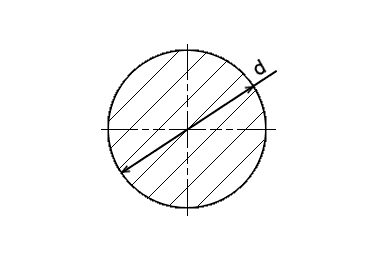 НаименованиеРазмерЦена за тонну, сумАрматура    (Бекабад)8-10-12-14-16-18-20-22-25-28-32 мм6 600 000Арматура    (Сергели/ТТЗ)12-14-16 мм   6 600 000Арматура    (Сергели/ТТЗ)18 мм6 600 000Арматура    (Сергели/ТТЗ)20-22-25-28-32 мм    6 600 000Арматура    (Казахстан)10-12-14-16-18-20-22-25-28-32 мм6 000 000Уголок          (Бекабад)40*40*4/45*45*4/50*50*4-5/63*63*5/75*75*6/80*80*66 700 000Уголок           (Россия)75*75*6/90*90*7-8/125*125*8-9/110*110*7-8    7 800 000Круг               (Бекабад)10-12-14-16-18-20-22-28-30-36-40-42    6 800 000Катанка        (Россия) 5,5-6,5-8    6 900 000Квадрат       (Бекабад)12-14-16-20    6 950 000Швеллер       (Бекабад)8    6 870 000Швеллер       (Бекабад)10    6 900 000Швеллер       (Россия)12-14-16    9 000 000Швеллер       (Россия)2015 500 000Сталь оцинкованная в рулонах с полимерным покрытием    (Россия)0,4-0,45-0,5  9 000 000Лист холоднокатаный        (Россия)0,5-0,7-0,8-0,9-1-1,2-1,4-1,5  8 820 000Лист горячекатаный           (Россия)1,8-2    8 500 000Лист горячекатаный           (Россия)2,6-2,8-3-4    8 100 000Лист горячекатаный           (Россия)5-6-12    8 100 000Лист горячекатаный           (Россия)14-16-18-24-50    8 300 000Лист горячекатаный           (Россия)100    8 300 000Балка (Двутавр  Россия)30/30 ш 1/30 к 1    13 500 000Балка (Двутавр  Россия)30 Б-2/35/35 к-1    15 000 000Балка (Двутавр  Россия)30 Б-1  15 000 000Балка (Двутавр  Россия)40 Б-1  15 000 000Проволока вязальная 1,2,3   7 400 000Полоса     (Бекабад)30*10/40*10/36*3/40*5/50*5/60*4    5 430 000Сталь оцинкованная в рулонах   (Китай)0,4-0,45-0,5-0,7    8 950 000